ISTITUTO  COMPRENSIVO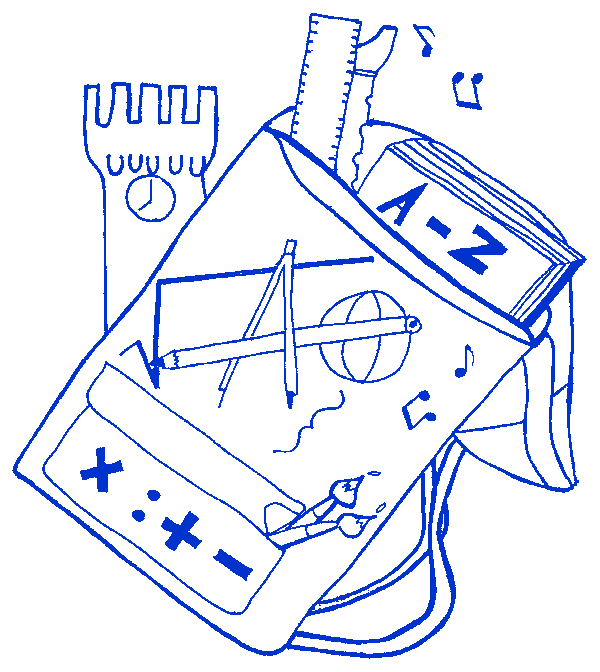 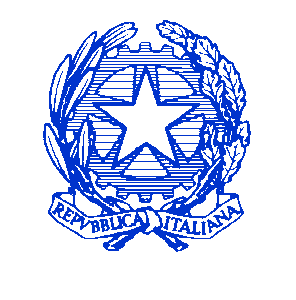                                                                              “Severino  Fabriani”SPILAMBERTO (MO)Scuola dell’Infanzia “Don Bondi”  Spilamberto  -  Scuola dell’Infanzia “G. Rodari”  S .VitoScuola Primaria   “G. Marconi”  Spilamberto  -  Scuola Primaria  “C. Trenti”  S.VitoScuola Secondaria di 1° grado  “S. Fabriani”   SpilambertoViale Marconi, 6  –  41057  SPILAMBERTO  (MODENA)Tel.   059 - 784188   Fax   059-783463 - Codice Fiscale  80010130369E-mail:  moic81800t@istruzione.it PEC: moic81800t@pec.istruzione.it sito web:   www.icfabriani.edu.itComunicazione n.  343                                                                   Spilamberto, 10/03/2022                                                                    Ai docenti s. primaria                                                                         Ai docenti s. Secondaria                                                                           Plessi Marconi –Trenti - Fabriani				                        IC FABRIANIOggetto: Progetto “Promuoviamo la PACE”Nell’ambito del progetto in oggetto è prevista una marcia della Pace, così come illustrato nella seduta del collegio plenario del 9/3/2022.Si chiede ai docenti coordinatori di classe (per la scuola Primaria il docente che è abilitato come coordinatore sul REL durante lo scrutinio) di esprimere l’adesione della propria classe all’iniziativa compilando, entro martedì 15 marzo 2022, il Modulo Google al seguente link:https://forms.gle/TCSv5XmqvgZWdw4h9 Le date saranno stabilite in base alle adesioni e ai progetti già in essere.                    Il Dirigente Scolastico                                                                                                                 Silvia Rossi	         Firma autografa sostituita a mezzo stampa ai sensi                                               dell’art. 3, comma 2 del decreto legislativo n.39/1993